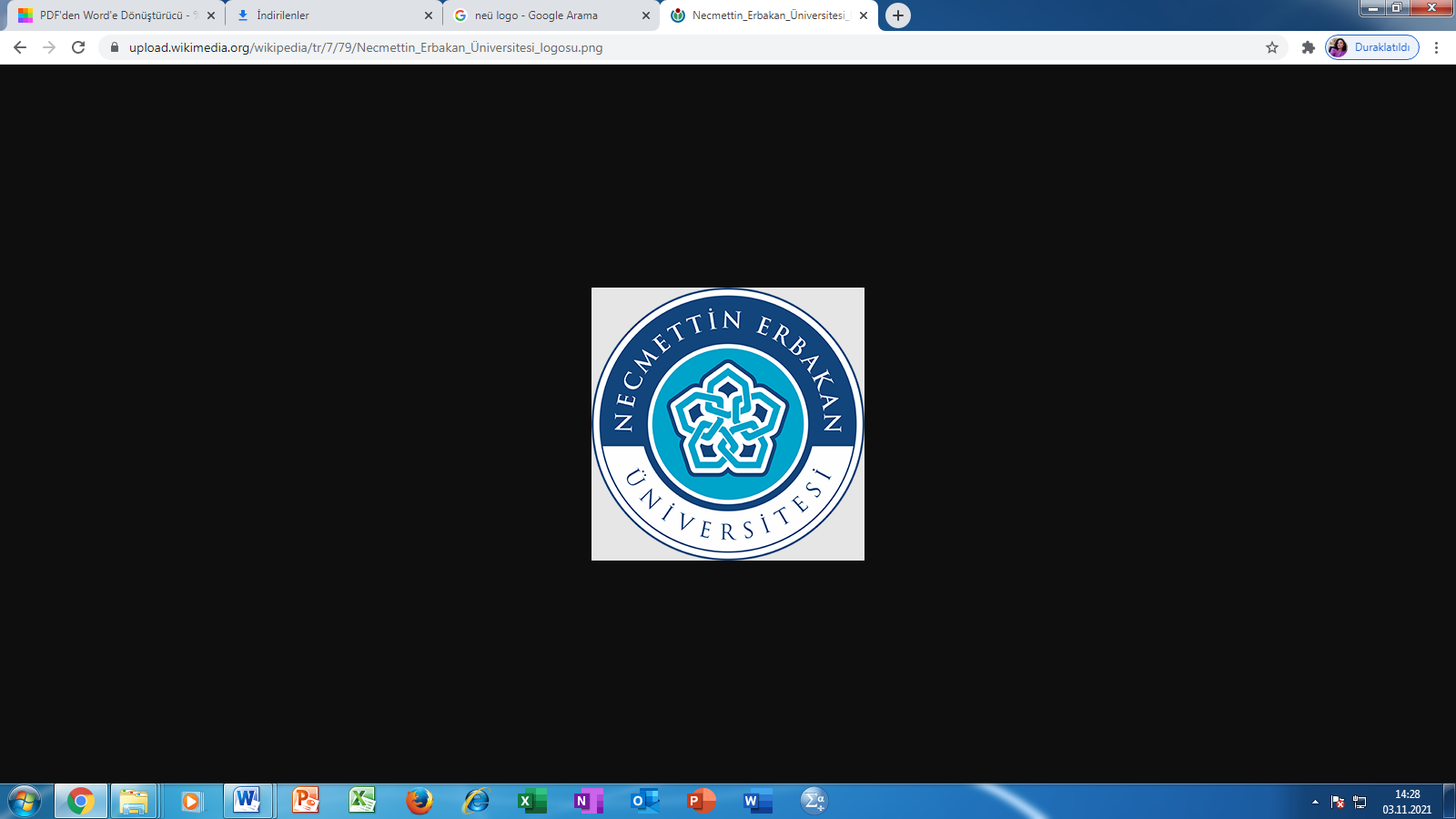 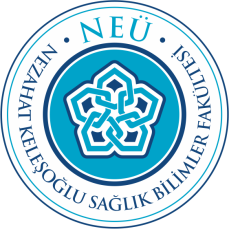 NECMETTİN ERBAKAN ÜNİVERSİTESİNEZAHAT KELEŞOĞLU SAĞLIK BİLİMLERİ FAKÜLTESİFİZYOTERAPİ ve REHABİLİTASYON BÖLÜMÜ                        STAJ/ İŞLETMEDE MESLEKİ EĞİTİM DOSYASI                                                               ÖĞRENCİ BİLGİLERİ                                                  ÖNEMLİ NOT        Öğrenci stajın/ işletmede mesleki eğitiminin ilk günü “İşletme Değerlendirme Formu”nu eğitici personele teslim etmelidir.  Staj/ işletmede mesleki eğitim süresince öğrencinin hazırladığı “Uygulamalı Eğitim Dosyası” eğitici personel tarafından onaylanır. “İşletme Değerlendirme Formu” staj tamamlandıktan sonra eğitici personel tarafından doldurulup kapalı zarf ile sorumlu öğretim elemanına teslim edilmek üzere öğrenciye verilir. Öğrencinin “Uygulamalı Eğitim Dosyası” ve “İşletme Değerlendirme Formu”nu stajın tamamlanmasından itibaren en geç 10 gün içinde sorumlu öğretim elemanına teslim etmesi gerekmektedir. 10 gün içerisinde teslim edilmeyen belgeler değerlendirmeye alınmaz.Necmettin Erbakan Üniversitesi, Nezahat Keleşoğlu Sağlık Bilimleri Fakültesi, Fizyoterapi ve Rehabilitasyon Bölümü olarak siz kıymetli Fizyoterapist meslektaşımıza, öğrencimize staj/işletmede mesleki eğitim desteği, deneyim aktarımı ve kıymetli vaktinizi paylaştığınız için teşekkürü bir borç biliriz. Adı-SoyadıOkul NumarasıTelefon NumarasıStaj/ İşletmede Mesleki Eğitim TarihiAd Soyad:Ad Soyad:Yaş:Yaş:Dosya No:Dosya No:Meslek:Meslek:Cinsiyet:Cinsiyet:Medeni durum:Medeni durum:Kilo:Boy:Boy:BMI:Teşhis:Teşhis:Teşhis:Teşhis:FM:FM:FM:FM:Şikayetler:Şikayetler:Şikayetler:Şikayetler:Diğer sistemlere ait bulgular:Diğer sistemlere ait bulgular:Diğer sistemlere ait bulgular:Diğer sistemlere ait bulgular:Medikal Özgeçmiş:Medikal Özgeçmiş:Medikal Özgeçmiş:Medikal Özgeçmiş:Medikal Soygeçmiş:Medikal Soygeçmiş:Medikal Soygeçmiş:Medikal Soygeçmiş:Risk Faktörlerinin Değerlendirilmesi (LDL, Sigara, Glukoz düzeyi vb. ):Risk Faktörlerinin Değerlendirilmesi (LDL, Sigara, Glukoz düzeyi vb. ):Risk Faktörlerinin Değerlendirilmesi (LDL, Sigara, Glukoz düzeyi vb. ):Risk Faktörlerinin Değerlendirilmesi (LDL, Sigara, Glukoz düzeyi vb. ):Ev/çalışma ortamı:Ev/çalışma ortamı:Ev/çalışma ortamı:Ev/çalışma ortamı:Vital bulgularVital bulgularVital bulgularVital bulgularVital bulgularKalp hızıVücut ısısıKan basıncıSolunum frekansıSatürasyonDispne Borg SkalasıGözlemsel Postür AnaliziGözlemsel Postür AnaliziGözlemsel Postür AnaliziGözlemsel Postür AnaliziGözlemsel Postür AnaliziAnteriorLateralPosteriorPostürografi sonuçları (varsa)Lokal gözlemLokal gözlemLokal gözlemLokal gözlemLokal gözlemLokal gözlemLokal gözlemDeri durumu:Deri durumu:Deri durumu:Atrofi:Atrofi:Atrofi:Atrofi:Şekil değişikliği:Şekil değişikliği:Şekil değişikliği:Ödem:Ödem:Ödem:Ödem:PalpasyonPalpasyonPalpasyonPalpasyonPalpasyonPalpasyonPalpasyonÖdemGode bırakıyor    Gode bırakmıyor    Gode bırakmıyorHassasiyet              0 	10              0 	10              0 	10              0 	10              0 	10              0 	10Isı artışıVarYokYokKrepitusVarYokYokSkar                 İyileşmiş                 Boyut:İyileşmekteİyileşmekteAğrıAğrıAğrıAğrıAğrıAğrıAğrıTipiYayılımNereye yayılıyorArttıran durumlarAzaltan durumlarİstirahat Ağrı Şiddeti  0	10  0	10  0	10  0	10  0	10  0	10Aktivite Ağrı Şiddeti   0-----------------------------------------------------------------------------10   0-----------------------------------------------------------------------------10   0-----------------------------------------------------------------------------10   0-----------------------------------------------------------------------------10   0-----------------------------------------------------------------------------10   0-----------------------------------------------------------------------------10DuyuDuyuDuyuDuyuDuyuDuyuDuyuDokunma duyusuAnestezikHiposensitifHiposensitifHiposensitif                   Hipersensitif                   HipersensitifIsı duyusuArtmışAzalmışAzalmışAzalmışNormalNormalDerin DuyuKinesteziArtmışArtmışArtmışAzalmış	NormalAzalmış	NormalDerin DuyuPozisyon hissiArtmışArtmışArtmışAzalmış	NormalAzalmış	NormalKortikal duyularSteregnozis:Steregnozis:Steregnozis:Steregnozis:Steregnozis:Steregnozis:Kortikal duyular2 nokta diskriminasyonu:2 nokta diskriminasyonu:2 nokta diskriminasyonu:2 nokta diskriminasyonu:2 nokta diskriminasyonu:2 nokta diskriminasyonu:Kortikal duyularTaktil lokalizasyon:Taktil lokalizasyon:Taktil lokalizasyon:Taktil lokalizasyon:Taktil lokalizasyon:Taktil lokalizasyon:Kortikal duyularGrafestezi :Grafestezi :Grafestezi :Grafestezi :Grafestezi :Grafestezi :Derin tendon refleksleri ArtmışArtmışAzalmışNormalDerin tendon refleksleri BisepsDerin tendon refleksleri BrakioradialisDerin tendon refleksleri TrisepsDerin tendon refleksleri PektoralDerin tendon refleksleri Parmak fleksiyonuDerin tendon refleksleri QuadrisepsDerin tendon refleksleri HamstringDerin tendon refleksleri Tibialis anteriorDerin tendon refleksleri Tibialis posteriorPatolojik reflekslerEklem hareket açıklığıEklem hareket açıklığıEklem hareket açıklığıEklem hareket açıklığıEklem hareket açıklığıEklem hareket açıklığıEklem hareket açıklığıEklem hareket açıklığıEklem hareket açıklığıEklem/Hareket yönüPasifPasifPasifPasifAktifAktifAktifAktifTedavi öncesiTarih:Tedavi öncesiTarih:Tedavi sonrasıTarih:Tedavi sonrasıTarih:Tedavi öncesiTarih:Tedavi öncesiTarih:Tedavi öncesiTarih:Tedavi öncesiTarih:SağSolSağSolSağSolSağSol                                               Kas Kuvveti                                               Kas Kuvveti                                               Kas Kuvveti                                               Kas Kuvveti                                               Kas KuvvetiKas AdıTÖTarih:TÖTarih:TSTarih:TSTarih:SağSolSağSolKas kısalık testleriKas kısalık testleriKas kısalık testleriKas kısalık testleriKas kısalık testleriKas GrubuTedavi ÖncesiTarih:Tedavi ÖncesiTarih:Tedavi SonrasıTarih:Tedavi SonrasıTarih:Kas GrubuSağSolSağSolÇevre ölçümüÇevre ölçümüÇevre ölçümüÇevre ölçümüÇevre ölçümüÇevre ölçümüÇevre ölçümüKol:Kol:Kol:Kol:Kol:Uyluk:Uyluk:Ön kol:Ön kol:Ön kol:Ön kol:Ön kol:Baldır:Baldır:Ayak bileği:Ayak bileği:Ayak bileği:Ayak bileği:Ayak bileği:El bileği:El bileği:Diğer:Diğer:Diğer:Diğer:Diğer:Diğer:Diğer:Ekstremite uzunluğu:Ekstremite uzunluğu:Ekstremite uzunluğu:Ekstremite uzunluğu:Ekstremite uzunluğu:Ekstremite uzunluğu:Ekstremite uzunluğu:  Statik Denge (0: Yapamıyor, 1: Yardımlı, 2: Süpervize, 3: Bağımsız )  Statik Denge (0: Yapamıyor, 1: Yardımlı, 2: Süpervize, 3: Bağımsız )  Statik Denge (0: Yapamıyor, 1: Yardımlı, 2: Süpervize, 3: Bağımsız )  Statik Denge (0: Yapamıyor, 1: Yardımlı, 2: Süpervize, 3: Bağımsız )  Statik Denge (0: Yapamıyor, 1: Yardımlı, 2: Süpervize, 3: Bağımsız )  Statik Denge (0: Yapamıyor, 1: Yardımlı, 2: Süpervize, 3: Bağımsız )  Statik Denge (0: Yapamıyor, 1: Yardımlı, 2: Süpervize, 3: Bağımsız )SüreSüreSüreYukardaki seçeneklerden biriYukardaki seçeneklerden biriGözler açıkGözler açıkGözlerkapalıGözler açıkGözler kapalıOturmaOturmaAyakta durmaAyakta durmaTandem duruştaTandem duruştaDinamik DengeDinamik DengeDinamik DengeDinamik DengeDinamik DengeDinamik DengeDinamik DengeFonksiyonel uzanmaFonksiyonel uzanmaYapıyor	Yapamıyor	Mesafe:Yapıyor	Yapamıyor	Mesafe:Yapıyor	Yapamıyor	Mesafe:Yapıyor	Yapamıyor	Mesafe:Yapıyor	Yapamıyor	Mesafe:PertürbasyonPertürbasyonYapıyor	YapamıyorYapıyor	YapamıyorYapıyor	YapamıyorYapıyor	YapamıyorYapıyor	YapamıyorDengeye ait özel test sonuç ve yorumları:Dengeye ait özel test sonuç ve yorumları:Yürüme analiziYürüme analiziYürüme analiziYürüme analiziYürüme analiziYürüme analiziYürüme analiziYürüme şekli (işaretleyin)AntaljikAntaljikOrak variOrak variSıçrayarakTrendelenburgYürüme şekli (işaretleyin)AtaksikAtaksikEl dizdeEl dizdeLordotikÖrdekvariYürüme şekli (işaretleyin)TopuktaTopuktaBüyük adımlaBüyük adımlaMakaslayarakDiğer:Yürüme şekli (işaretleyin)Yürüme şekli (işaretleyin)ArtmışArtmışAzalmışNormalYürüme fazları ve ölçülebilir parametreleriSallanma fazı:Sallanma fazı:Yürüme fazları ve ölçülebilir parametreleriDuruş fazı:Duruş fazı:Yürüme fazları ve ölçülebilir parametreleriDestek yüzeyi:Destek yüzeyi:Kadans :    Adım uzunluğu: Bilgisayarlı yürüme analizsonucu (varsa)Üst ekstremite fonksiyonel değerlendirmeÜst ekstremite fonksiyonel değerlendirmeÜst ekstremite fonksiyonel değerlendirmeÜst ekstremite fonksiyonel değerlendirmeÜst ekstremite fonksiyonel değerlendirmeÜst ekstremite fonksiyonel değerlendirmeÜst ekstremite fonksiyonel değerlendirme1: Çok yardımlı Hasta <%25-Yardımcı ˃%752: Maks yardımlı Hasta =%25-Yardımcı=%75 3: Maks yardımlı Hasta =%50-Yardımcı=%504: Min yardımlı Hasta =%75-Yardımcı=%255:Süpervize (fiziksel yardım olmadan sözel uyarı)6: Modifiye bağımsız (yardımcı cihazla)7: Tam bağımsız1: Çok yardımlı Hasta <%25-Yardımcı ˃%752: Maks yardımlı Hasta =%25-Yardımcı=%75 3: Maks yardımlı Hasta =%50-Yardımcı=%504: Min yardımlı Hasta =%75-Yardımcı=%255:Süpervize (fiziksel yardım olmadan sözel uyarı)6: Modifiye bağımsız (yardımcı cihazla)7: Tam bağımsız1: Çok yardımlı Hasta <%25-Yardımcı ˃%752: Maks yardımlı Hasta =%25-Yardımcı=%75 3: Maks yardımlı Hasta =%50-Yardımcı=%504: Min yardımlı Hasta =%75-Yardımcı=%255:Süpervize (fiziksel yardım olmadan sözel uyarı)6: Modifiye bağımsız (yardımcı cihazla)7: Tam bağımsız1: Çok yardımlı Hasta <%25-Yardımcı ˃%752: Maks yardımlı Hasta =%25-Yardımcı=%75 3: Maks yardımlı Hasta =%50-Yardımcı=%504: Min yardımlı Hasta =%75-Yardımcı=%255:Süpervize (fiziksel yardım olmadan sözel uyarı)6: Modifiye bağımsız (yardımcı cihazla)7: Tam bağımsız1: Çok yardımlı Hasta <%25-Yardımcı ˃%752: Maks yardımlı Hasta =%25-Yardımcı=%75 3: Maks yardımlı Hasta =%50-Yardımcı=%504: Min yardımlı Hasta =%75-Yardımcı=%255:Süpervize (fiziksel yardım olmadan sözel uyarı)6: Modifiye bağımsız (yardımcı cihazla)7: Tam bağımsız1: Çok yardımlı Hasta <%25-Yardımcı ˃%752: Maks yardımlı Hasta =%25-Yardımcı=%75 3: Maks yardımlı Hasta =%50-Yardımcı=%504: Min yardımlı Hasta =%75-Yardımcı=%255:Süpervize (fiziksel yardım olmadan sözel uyarı)6: Modifiye bağımsız (yardımcı cihazla)7: Tam bağımsız1: Çok yardımlı Hasta <%25-Yardımcı ˃%752: Maks yardımlı Hasta =%25-Yardımcı=%75 3: Maks yardımlı Hasta =%50-Yardımcı=%504: Min yardımlı Hasta =%75-Yardımcı=%255:Süpervize (fiziksel yardım olmadan sözel uyarı)6: Modifiye bağımsız (yardımcı cihazla)7: Tam bağımsız  Aktivite  Aktivite  AktiviteTedavi öncesiTedavi öncesiTedavi sonrasıTedavi sonrasıYeme Giyinme Saç tarama Banyo TuvaletDiğerYeme Giyinme Saç tarama Banyo TuvaletDiğerYeme Giyinme Saç tarama Banyo TuvaletDiğerYeme Giyinme Saç tarama Banyo TuvaletDiğerYeme Giyinme Saç tarama Banyo TuvaletDiğerYeme Giyinme Saç tarama Banyo TuvaletDiğerYeme Giyinme Saç tarama Banyo TuvaletDiğerYeme Giyinme Saç tarama Banyo TuvaletDiğerYeme Giyinme Saç tarama Banyo TuvaletDiğerYeme Giyinme Saç tarama Banyo TuvaletDiğerYeme Giyinme Saç tarama Banyo TuvaletDiğerYeme Giyinme Saç tarama Banyo TuvaletDiğerYeme Giyinme Saç tarama Banyo TuvaletDiğerYeme Giyinme Saç tarama Banyo TuvaletDiğerYeme Giyinme Saç tarama Banyo TuvaletDiğerYeme Giyinme Saç tarama Banyo TuvaletDiğerYeme Giyinme Saç tarama Banyo TuvaletDiğerYeme Giyinme Saç tarama Banyo TuvaletDiğerYeme Giyinme Saç tarama Banyo TuvaletDiğerYeme Giyinme Saç tarama Banyo TuvaletDiğerYeme Giyinme Saç tarama Banyo TuvaletDiğerAlt ekstremite fonksiyonel değerlendirmeAlt ekstremite fonksiyonel değerlendirmeAlt ekstremite fonksiyonel değerlendirmeAlt ekstremite fonksiyonel değerlendirme1: Çok yardımlı Hasta <%25-Yardımcı ˃%75 2: Maks yardımlı Hasta =%25-Yardımcı=%75 3: Maks yardımlı Hasta =%50-Yardımcı=%50 4: Min yardımlı Hasta =%75-Yardımcı=%255:Süpervize (fiziksel yardım olmadan sözel uyarı) 6: Modifiye bağımsız (yardımcı cihazla)7: tam bağımsız1: Çok yardımlı Hasta <%25-Yardımcı ˃%75 2: Maks yardımlı Hasta =%25-Yardımcı=%75 3: Maks yardımlı Hasta =%50-Yardımcı=%50 4: Min yardımlı Hasta =%75-Yardımcı=%255:Süpervize (fiziksel yardım olmadan sözel uyarı) 6: Modifiye bağımsız (yardımcı cihazla)7: tam bağımsız1: Çok yardımlı Hasta <%25-Yardımcı ˃%75 2: Maks yardımlı Hasta =%25-Yardımcı=%75 3: Maks yardımlı Hasta =%50-Yardımcı=%50 4: Min yardımlı Hasta =%75-Yardımcı=%255:Süpervize (fiziksel yardım olmadan sözel uyarı) 6: Modifiye bağımsız (yardımcı cihazla)7: tam bağımsız1: Çok yardımlı Hasta <%25-Yardımcı ˃%75 2: Maks yardımlı Hasta =%25-Yardımcı=%75 3: Maks yardımlı Hasta =%50-Yardımcı=%50 4: Min yardımlı Hasta =%75-Yardımcı=%255:Süpervize (fiziksel yardım olmadan sözel uyarı) 6: Modifiye bağımsız (yardımcı cihazla)7: tam bağımsızAktiviteTedavi öncesiTedavi sonrasıYürümeMerdiven inip çıkmaDiğerFonksiyonel Değerledirmede Kullanılan Özel testlerFonksiyonel Değerledirmede Kullanılan Özel testlerFonksiyonel Değerledirmede Kullanılan Özel testlerFonksiyonel Değerledirmede Kullanılan Özel testlerTestin AdıTestin AdıTedavi öncesiTedavi sonrasıModifiye Ashworth Skalası (Spastisite Değerlendirmesi)Modifiye Ashworth Skalası (Spastisite Değerlendirmesi)Modifiye Ashworth Skalası (Spastisite Değerlendirmesi)Modifiye Ashworth Skalası (Spastisite Değerlendirmesi)Modifiye Ashworth Skalası (Spastisite Değerlendirmesi)Kas GrubuTedavi öncesiTedavi öncesiTedavi sonrasıTedavi sonrasıSağSolSağSolLaboratuvar ve radyolojik değerlendirmelerHemogram:Kan gazları:EKG:Göğüs X-Ray:Ekokardiyografi:Kardiyak enzimler:Solunum Fonksiyon TestleriStatik Akciğer Volümler                                                    Dinamik Akciğer Volümleri Kardiyopulmoner Egzersiz Test SonuçlarıKısa dönem hedeflerUzun dönem hedeflerTedavi planıEv programıStaj/ İşletmede Mesleki Eğitim Yürütücüsü:Tarih:Ad Soyad:İmza:StajI/ İşletmede Mesleki Eğitim Yapan Öğrenci:Tarih:Ad Soyad:İmza: